ИНФОРМАЦИОННЫЙ БЮЛЛЕТЕНЬ 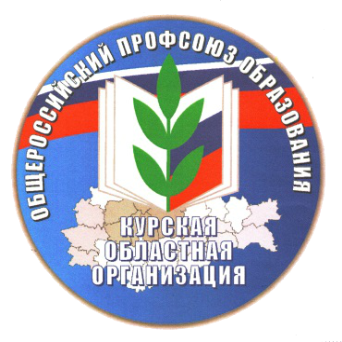 Нерабочие праздничные дни в 2022 годуВ 2022 году в соответствии с Постановлением Правительства РФ от 16.09.2021 №1564 "О переносе выходных дней в 2022 году" перенесены следующие выходные дни: с субботы 1 января на вторник 3 мая; с воскресенья 2 января на вторник 10 мая. Следовательно, с учетом переноса выходных дней в 2022 году, поскольку 30 апреля в 2022 году выпадает на субботу, россиян ждут длинные выходные:с 30 апреля по 3 мая* - в связи с празднованием Праздника Весны и Труда,   с 7 по 10 мая* в связи с празднованием Дня Победы. Выходные в связи с Днем России продлятся с 11 по 13 июня 2022 года, в связи с Днем народного единства - с 4 по 6 ноября 2022 года. ДЛЯ СВЕДЕНИЯ: 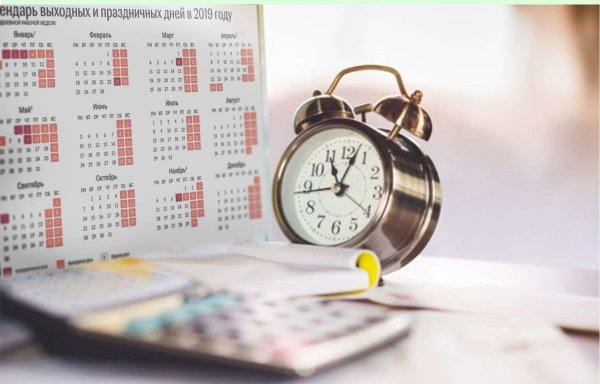 Образовательные организации на майские праздники в 2022 году отдыхают:  * при пятидневной рабочей неделе -  с 30 апреля по 3 мая, с 7 по 10 мая; * при шестидневной рабочей неделе – 1-2 мая, 8-10 мая (30 апреля – предпраздничный день, короче на 1 час).Правовая инспекция труда Курской областной организации   Общероссийского Профсоюза образования.тел. 54-87-82